МИНИСТЕРСТВО ЗДРАВООХРАНЕНИЯ КАМЧАТСКОГО КРАЯПРИКАЗг. Петропавловск-Камчатский Об утверждении Административного регламентаМинистерства здравоохранения Камчатского края по предоставлению государственной услуги 
«Направление граждан на оказание специализированной, в том числе, высокотехнологичной медицинской помощи»В соответствии с Федеральным законом от 27.07.2010 N 210-ФЗ «Об организации предоставлении государственных и муниципальных услуг» и Постановлением Правительства Камчатского края от 14.12.2018 N 528-П «О разработке и утверждения административных регламентов предоставления государственных услуг исполнительными органами государственной власти Камчатского края»Утвердить прилагаемый Административный регламент Министерства здравоохранения Камчатского края по предоставлению государственной услуги «Направление граждан на оказание специализированной, в том числе, высокотехнологичной медицинской помощи».Признать утратившими силу:Приказ Министерства здравоохранения Камчатского края от 17.01.2022 № 21-22 «Об утверждении Административного регламента предоставления Министерством здравоохранения Камчатского края государственной услуги по направлению граждан на оказание специализированной, в том числе, высокотехнологичной медицинской помощи»;Приказ Министерства здравоохранения Камчатского края от 06.05.2022 № 21-413 «О внесении изменений в приказ Министерства здравоохранения Камчатского края от 17.01.2022 № 21-22 «Об утверждении Административного регламента предоставления Министерством здравоохранения Камчатского края государственной услуги по направлению граждан на оказание специализированной, в том числе, высокотехнологичной медицинской помощи»;Приказ Министерства здравоохранения Камчатского края от 07.06.2023 № 15-Н «О внесении изменений в приложение к приказу Министерства здравоохранения Камчатского края от 17.01.2022 № 21-22 «Об утверждении Административного регламента предоставления Министерством здравоохранения Камчатского края государственной услуги по направлению граждан на оказание специализированной, в том числе, высокотехнологичной медицинской помощи».Утвержден приказом Минздрава Камчатского края от DATEDOUBLEACTIVATED № DOCNUMBERАдминистративный регламентМинистерства здравоохранения Камчатского края
по предоставлению государственной услуги «Направление граждан на оказание специализированной, в том числе, высокотехнологичной медицинской помощи»I. Общие положенияНастоящий Административный регламент устанавливает порядок и стандарт предоставления государственной услуги «Направление граждан на оказание специализированной, в том числе, высокотехнологичной медицинской помощи» (далее – Услуга).Услуга предоставляется физическим лицам, которым после проведения обследования необходима специализированная, в том числе высокотехнологичная медицинская помощь (далее – заявители), указанным в таблице 1 приложения № 1 к настоящему Административному регламенту.Услуга должна быть предоставлена заявителю в соответствии с вариантом предоставления Услуги (далее – вариант).Вариант определяется в соответствии с таблицей 2 приложения № 1 к настоящему Административному регламенту исходя из общих признаков заявителя, а также из результата предоставления Услуги, за предоставлением которой обратился указанный заявитель.Признаки заявителя определяются путем профилирования, осуществляемого в соответствии с настоящим Административным регламентом.Информация о порядке предоставления Услуги размещается в федеральной государственной информационной системе «Единый портал государственных и муниципальных услуг (функций)» (далее – Единый портал) и в иных государственных информационных системах, в том числе на региональном портале государственных и муниципальных услуг (функций) (далее – Региональный портал).II. Стандарт предоставления УслугиНаименование УслугиНаправление граждан на оказание специализированной, в том числе, высокотехнологичной медицинской помощи.Наименование органа, предоставляющего УслугуУслуга предоставляется Министерством здравоохранения Камчатского края (далее – Орган власти).Возможность получения Услуги в многофункциональном центре предоставления государственных и муниципальных услуг не предусмотрена.Результат предоставления УслугиПри обращении заявителя за направлением граждан на оказание специализированной, в том числе, высокотехнологичной медицинской помощи результатами предоставления Услуги являются:направление к месту лечения для получения медицинской помощи, оформленное органом исполнительной власти субъекта Российской Федерации в сфере здравоохранения (документ на бумажном носителе);мотивированный отказ в предоставлении государственной услуги (документ на бумажном носителе).Формирование реестровой записи в качестве результата предоставления Услуги не предусмотрено.Документ, содержащий решение о предоставлении Услуги, настоящим Административным регламентом не предусмотрен.При обращении заявителя за исправлением опечаток и (или) ошибок, допущенных в результате предоставления Услуги, результатами предоставления Услуги являются:уведомление об исправлении опечаток и (или) ошибок, допущенных в документах, выданных заявителю по результатам предоставления Услуги (документ на бумажном носителе, оформленный на бланке Органа власти, электронный документ);уведомление об отказе в исправлении опечаток и (или) ошибок (документ на бумажном носителе, оформленный на бланке Органа власти, электронный документ).Формирование реестровой записи в качестве результата предоставления Услуги не предусмотрено.Документ, содержащий решение о предоставлении Услуги, настоящим Административным регламентом не предусмотрен. Результаты предоставления Услуги могут быть получены при личном обращении в Органе власти, посредством направляющей медицинской организации, по электронной почте заявителя, посредством почтовой связи.Срок предоставления УслугиМаксимальный срок предоставления Услуги составляет 521 рабочий день со дня регистрации заявления о предоставлении Услуги (далее – заявление) и документов, необходимых для предоставления Услуги.Срок предоставления Услуги определяется для каждого варианта и приведен в их описании, содержащемся в разделе III настоящего Административного регламента.Правовые основания для предоставления УслугиПеречень нормативных правовых актов, регулирующих предоставление Услуги, информация о порядке досудебного (внесудебного) обжалования решений и действий (бездействия) Органа власти, а также о должностных лицах, государственных служащих, работниках Органа власти размещены на официальном сайте Органа власти в информационно-телекоммуникационной сети «Интернет» (далее – сеть «Интернет»), а также на Едином портале.Исчерпывающий перечень документов, необходимых для предоставления УслугиИсчерпывающий перечень документов, необходимых в соответствии с законодательными или иными нормативными правовыми актами для предоставления Услуги, которые заявитель должен представить самостоятельно:документы, удостоверяющие личность :паспорт гражданина Российской Федерации (копия, содержит отметку о регистрации по месту жительства);свидетельство о рождении (копия);документы, подтверждающие прохождение медицинских обследований и (или) лечения:направление на госпитализацию для оказания высокотехнологичной медицинской помощи (на бланке направляющей медицинской организации, заверенное подписями лечащего врача и руководителя медицинской организации, заверен печатью организации (при наличии печати);выписка из медицинской документации (в двух экземплярах на бумажном носителе);справка медико-социальной экспертизы (копия);заключение врачебной комиссии (об отсутствии возможности оказания необходимой высокотехнологичной медицинской помощи на территории камчатского края, о нуждаемости в особых условиях транспортировки, о направлении пациента по жизненным показаниям в экстренном порядке);документы о страховании, – договор (полис) медицинского страхования (копия документа);документы, подтверждающие регистрацию застрахованного лица в системе индивидуального (персонифицированного) учета, – страховой номер индивидуального лицевого счета (СНИЛС) (копия);документы, подтверждающие согласие субъекта персональных данных на обработку его персональных данных, – согласие на обработку персональных данных (документ на бумажном носителе);дополнительные сведения, – сопроводительное письмо организации (с указанием юридического адреса медицинской организации, в которую направляется пациент для оказания высокотехнологичной медицинской помощи);документы, подтверждающие присвоение квалификационной категории, – акт о присвоении специалистам, прошедшим аттестацию, квалификационной категории (при наличии, копия документа);документы о регистрации по месту жительства и месту пребывания гражданина Российской Федерации в пределах Российской Федерации, – свидетельство о регистрации по месту жительства (в Камчатском крае для несовершеннолетнего гражданина, не достигшего возраста 14 лет, копия);документы, подтверждающие сведения, – решение суда (с отметкой о вступлении в законную силу, об установлении факта постоянного проживания гражданина и сопровождающего лица, в случае отсутствия регистрационного учета по месту постоянного проживания в Камчатском крае, копия);документ, подтверждающий полномочия представителя заявителя, – доверенность на представление интересов физического лица (при подаче заявления посредством почтовой связи: копия; при личном обращении в Органе власти: копия, копия и оригинал; посредством направляющей медицинской организации: копия);документы, удостоверяющие личность представителя заявителя, – паспорт гражданина Российской Федерации (копия).Документы, необходимые для предоставления Услуги, которые заявитель вправе представить по собственной инициативе, законодательными или иными нормативными правовыми актами Российской Федерации не предусмотрены. Представление заявителем документов, предусмотренных в настоящем подразделе, а также заявления осуществляется при личном обращении в Органе власти, посредством почтовой связи, посредством направляющей медицинской организации.Исчерпывающий перечень оснований для отказа
в приеме заявления и документов, необходимых для предоставления УслугиОрган власти отказывает заявителю в приеме заявления и документов при наличии следующего основания – не представлен документ, подтверждающий полномочия представителя заявителя.Исчерпывающий перечень оснований для приостановления предоставления Услуги или отказа в предоставлении УслугиОснования для приостановления предоставления Услуги законодательством Российской Федерации не предусмотрены.Орган власти отказывает заявителю в предоставлении Услуги при наличии следующих оснований:документы, являющиеся обязательными для представления, не предоставлены;направление на оказание медицинской помощи, которая не входит в программу государственных гарантий бесплатного оказания гражданам медицинской помощи;возможность оказания необходимого лечения на территории Камчатского края в государственных учреждениях здравоохранения;в документах, выданных в результате предоставления Услуги, отсутствуют ошибки.Размер платы, взимаемой с заявителя 
при предоставлении Услуги, и способы ее взиманияВзимание государственной пошлины или иной платы за предоставление Услуги законодательством Российской Федерации не предусмотрено.Максимальный срок ожидания в очереди при подаче заявителем заявления и при получении результата предоставления УслугиМаксимальный срок ожидания в очереди при подаче заявления составляет 15 минут. Максимальный срок ожидания в очереди при получении результата Услуги составляет 15 минут.Срок регистрации заявленияСрок регистрации заявления и документов, необходимых для предоставления Услуги, при личном обращении в Органе власти составляет 1 рабочий день со дня подачи заявления и документов, необходимых для предоставления Услуги, указанным способом.Требования к помещениям, в которых предоставляется УслугаПомещения, в которых предоставляется Услуга, должны соответствовать следующим требованиям:в местах для заполнения документов должен обеспечиваться доступ к нормативным правовым актам, регулирующим предоставление Услуги;помещения и рабочие места для предоставления Услуги должны соответствовать действующим требованиям санитарно-гигиенических, строительных норм и правил, противопожарной и антитеррористической безопасности;обеспечены условия для беспрепятственного доступа в помещение (в том числе для инвалидов, использующих кресла-коляски, собак-проводников);обеспечено сопровождение инвалидов, имеющих стойкие расстройства функции зрения и самостоятельного передвижения;обеспечено сопровождение инвалидов, имеющих стойкие расстройства функций зрения и самостоятельного передвижения, и оказание им помощи в помещениях;обеспечена возможность самостоятельного передвижения инвалидов по территории, на которой расположены объекты (здания, помещения), в которых предоставляется Услуга, входа в такие объекты и выхода из них, посадки в транспортное средство и высадки из него, в том числе с использованием кресла-коляски;обеспечен допуск собаки-проводника при наличии документа, подтверждающего ее специальное обучение, на объекты (здания, помещения), в которых предоставляется Услуга;в местах предоставления Услуги предусматривается оборудование доступных мест общего пользования (туалетов) и хранения верхней одежды заявителей (представителей заявителей);прием заявителей осуществляется в специально выделенных для этих целей помещениях;места для заполнения заявлений оборудуются стульями, столами (стойками), бланками заявлений, письменными принадлежностями. Рабочее место каждого ответственного лица за прием документов должно быть оборудовано персональным компьютером с возможностью доступа к необходимым информационным базам данных, печатающим устройством (принтером) и копирующим устройством ;помещения, предназначенные для ознакомления заявителей с информационными материалами, оборудуются информационными стендами;в помещениях на видном месте располагаются схемы средств пожаротушения и пути эвакуации посетителей и должностных лиц;обеспечено оборудование на прилегающей к помещениям парковке (последняя – при наличии) не менее 10 процентов мест (но не менее одного места) для стоянки специальных автотранспортных средств инвалидов;в целях обеспечения конфиденциальности сведений о заявителе, одним специалистом одновременно ведется прием только одного посетителя. Одновременное консультирование и (или) прием двух и более посетителей не допускается.Показатели доступности и качества УслугиК показателям доступности предоставления Услуги относятся: наличие необходимого количества специалистов, а также помещений, в которых осуществляется прием документов от заявителей; взаимодействие заявителя с сотрудниками Органа власти при предоставлении Услуги осуществляется в течение времени, не превышающего тридцать минут при подаче запроса о предоставлении Услуги и получении результата предоставления Услуги лично заявителем или курьером; наличие необходимого и достаточного количества специалистов Органа местного самоуправления, а также помещений Органа местного самоуправления, в которых осуществляется прием заявлений и документов от заявителей; расположенность помещений Органа местного самоуправления, предназначенных для предоставления Услуги, в зоне доступности к основным транспортным магистралям; предусмотрено наличие официального сайта Органа власти в сети «Интернет» с размещенной информацией о порядке предоставления Услуги
; полнота и актуальность информации о порядке предоставления Услуги; возможность записи (при личном приеме или с использованием телефонной связи) на подачу запроса, получение результата предоставления Услуги или проведение консультаций по вопросам предоставления Услуги; возможность направления в электронной форме жалобы на решения и действия (бездействие) Органа власти, предоставляющего Услугу; наличие в подведомственных Органу власти государственных казенных учреждениях информационных стендов с размещенной информацией о порядке предоставления Услуги; возможность информирования заявителей о способах подачи заявления и сроках предоставления Услуги.К показателям качества предоставления Услуги относятся:обеспечение доступности и прозрачности административных процедур для всех категорий граждан;обеспечение защиты конфиденциальных сведений о заявителе;отсутствие обоснованных жалоб со стороны заявителей по результатам предоставления Услуги;возможность получения полной информации о ходе предоставления Услуги, в том числе с использованием информационно-коммуникационных технологий;соблюдение сроков предоставления Услуги и сроков выполнения административных процедур при предоставлении Услуги;возможность досудебного (внесудебного) рассмотрения жалоб на действия (бездействия) и решения должностных лиц Органа власти в процессе предоставления Услуги.Иные требования к предоставлению УслугиУслуги, которые являются необходимыми и обязательными для предоставления Услуги, законодательством Российской Федерации не предусмотрены.Информационные системы, используемые для предоставления Услуги, настоящим Административным регламентом не предусмотрены.III. Состав, последовательность и сроки выполнения административных процедурПеречень вариантов предоставления УслугиПри обращении заявителя за направлением граждан на оказание специализированной, в том числе, высокотехнологичной медицинской помощи Услуга предоставляется в соответствии со следующими вариантами:Вариант 1: физические лица, которым после проведения обследования необходима специализированная, в том числе высокотехнологичная медицинская помощь, обратился лично, Заключение о нуждаемости в особых условия транспортировки;Вариант 2: физические лица, которым после проведения обследования необходима специализированная, в том числе высокотехнологичная медицинская помощь, обратился лично, Заключение о направлении пациента в экстренном порядке;Вариант 3: физические лица, которым после проведения обследования необходима специализированная, в том числе высокотехнологичная медицинская помощь, обратился лично, Нет дополнительных заключений.;Вариант 4: физические лица, которым после проведения обследования необходима специализированная, в том числе высокотехнологичная медицинская помощь, который обратился через представителя, Заключение о нуждаемости в особых условия транспортировки;Вариант 5: физические лица, которым после проведения обследования необходима специализированная, в том числе высокотехнологичная медицинская помощь, который обратился через представителя, Заключение о направлении пациента в экстренном порядке;Вариант 6: физические лица, которым после проведения обследования необходима специализированная, в том числе высокотехнологичная медицинская помощь, который обратился через представителя, Нет дополнительных заключений..При обращении заявителя за исправлением опечаток и (или) ошибок, допущенных в результате предоставления Услуги, Услуга предоставляется в соответствии со следующими вариантами:Вариант 7: физические лица, которым после проведения обследования необходима специализированная, в том числе высокотехнологичная медицинская помощь, обратился лично;Вариант 8: физические лица, которым после проведения обследования необходима специализированная, в том числе высокотехнологичная медицинская помощь, который обратился через представителя.Возможность оставления заявления без рассмотрения не предусмотрена. Профилирование заявителяВариант определяется путем анкетирования заявителя, в процессе которого устанавливается результат Услуги, за предоставлением которого он обратился, а также признаки заявителя. Вопросы, направленные на определение признаков заявителя, приведены в таблице 2 приложения № 1 к настоящему Административному регламенту.Профилирование осуществляется:посредством направляющей медицинской организации;при личном обращении в Органе власти.По результатам получения ответов от заявителя на вопросы анкетирования определяется полный перечень комбинаций значений признаков в соответствии с настоящим Административным регламентом, каждая из которых соответствует одному варианту.Описания вариантов, приведенные в настоящем разделе, размещаются Органом власти в общедоступном для ознакомления месте.Максимальный срок предоставления варианта Услуги составляет 521 рабочий день со дня регистрации заявления и документов, необходимых для предоставления Услуги.Результатом предоставления варианта Услуги являются:направление к месту лечения для получения медицинской помощи, оформленное органом исполнительной власти субъекта Российской Федерации в сфере здравоохранения (документ на бумажном носителе);мотивированный отказ в предоставлении государственной услуги (документ на бумажном носителе).Формирование реестровой записи в качестве результата предоставления Услуги не предусмотрено.Документ, содержащий решение о предоставлении Услуги, настоящим Административным регламентом не предусмотрен.Орган власти отказывает заявителю в предоставлении Услуги при наличии следующих оснований:документы, являющиеся обязательными для представления, не предоставлены;направление на оказание медицинской помощи, которая не входит в программу государственных гарантий бесплатного оказания гражданам медицинской помощи;возможность оказания необходимого лечения на территории Камчатского края в государственных учреждениях здравоохранения.Административные процедуры, осуществляемые при предоставлении Услуги в соответствии с настоящим вариантом:прием заявления и документов и (или) информации, необходимых для предоставления Услуги;принятие решения о предоставлении (об отказе в предоставлении) Услуги;предоставление результата Услуги. В настоящем варианте предоставления Услуги не приведены административные процедуры: межведомственное информационное взаимодействие, приостановление предоставления Услуги, поскольку они не предусмотрены законодательством Российской Федерации.Прием заявления и документов и (или) информации, необходимых для предоставления УслугиПредставление заявителем документов и заявления в соответствии с формой, предусмотренной в приложении № 2 к настоящему Административному регламенту, осуществляется при личном обращении в Органе власти, посредством почтовой связи, посредством направляющей медицинской организации.Исчерпывающий перечень документов, необходимых в соответствии с законодательными или иными нормативными правовыми актами для предоставления Услуги, которые заявитель должен представить самостоятельно:документы, удостоверяющие личность  (несколько документов по выбору заявителя):паспорт гражданина Российской Федерации (копия, содержит отметку о регистрации по месту жительства);свидетельство о рождении (копия);документы, подтверждающие прохождение медицинских обследований и (или) лечения (все документы из категории):направление на госпитализацию для оказания высокотехнологичной медицинской помощи (на бланке направляющей медицинской организации, заверенное подписями лечащего врача и руководителя медицинской организации, заверен печатью организации (при наличии печати);выписка из медицинской документации (в двух экземплярах на бумажном носителе);справка медико-социальной экспертизы (копия);заключение врачебной комиссии (об отсутствии возможности оказания необходимой высокотехнологичной медицинской помощи на территории камчатского края, о нуждаемости в особых условиях транспортировки);документы о страховании, – договор (полис) медицинского страхования (копия документа);документы, подтверждающие регистрацию застрахованного лица в системе индивидуального (персонифицированного) учета, – страховой номер индивидуального лицевого счета (СНИЛС) (копия);документы, подтверждающие согласие субъекта персональных данных на обработку его персональных данных, – согласие на обработку персональных данных (документ на бумажном носителе);дополнительные сведения, – сопроводительное письмо организации (с указанием юридического адреса медицинской организации, в которую направляется пациент для оказания высокотехнологичной медицинской помощи);документы, подтверждающие присвоение квалификационной категории, – акт о присвоении специалистам, прошедшим аттестацию, квалификационной категории (при наличии, копия документа);документы о регистрации по месту жительства и месту пребывания гражданина Российской Федерации в пределах Российской Федерации, – свидетельство о регистрации по месту жительства (в Камчатском крае для несовершеннолетнего гражданина, не достигшего возраста 14 лет, копия);документы, подтверждающие сведения, – решение суда (с отметкой о вступлении в законную силу, об установлении факта постоянного проживания гражданина и сопровождающего лица, в случае отсутствия регистрационного учета по месту постоянного проживания в Камчатском крае, копия).Документы, необходимые для предоставления Услуги, которые заявитель вправе представить по собственной инициативе, законодательными или иными нормативными правовыми актами Российской Федерации не предусмотрены. Способами установления личности (идентификации) заявителя при взаимодействии с заявителями являются: при личном обращении в Органе власти – документ, удостоверяющий личность; посредством почтовой связи – установление личности не требуется; посредством направляющей медицинской организации – .Основания для отказа в приеме заявления и документов законодательством Российской Федерации не предусмотрены.Услуга предусматривает возможность приема заявления и документов, необходимых для предоставления варианта Услуги, по выбору заявителя, независимо от его места жительства или места пребывания (для физических лиц, включая индивидуальных предпринимателей) либо места нахождения (для юридических лиц) при личном обращении в Органе власти, посредством почтовой связи.Срок регистрации заявления и документов, необходимых для предоставления Услуги, при личном обращении в Органе власти составляет 1 рабочий день со дня подачи заявления и документов, необходимых для предоставления Услуги, указанным способом.Принятие решения о предоставлении (об отказе в предоставлении) УслугиРешение о предоставлении Услуги принимается Органом власти при выполнении каждого из следующих критериев принятия решения:документы, являющиеся обязательными для представления, предоставлены;направление на оказание медицинской помощи, которая входит в программу государственных гарантий бесплатного оказания гражданам медицинской помощи;невозможность оказания необходимого лечения на территории Камчатского края в государственных учреждениях здравоохранения.Решение об отказе в предоставлении Услуги принимается при невыполнении указанных критериев.Принятие решения о предоставлении Услуги осуществляется в срок, не превышающий 28 рабочих дней со дня получения Органом власти всех сведений, необходимых для подтверждения критериев, предусмотренных настоящим вариантом предоставления Услуги, необходимых для принятия такого решения.Предоставление результата Услуги Способы получения результата предоставления Услуги:посредством направляющей медицинской организации – мотивированный отказ в предоставлении государственной услуги;при личном обращении в Органе власти – направление к месту лечения для получения медицинской помощи, оформленное органом исполнительной власти субъекта Российской Федерации в сфере здравоохранения.Предоставление результата Услуги осуществляется в срок, не превышающий 492 рабочих дней со дня принятия решения о предоставлении Услуги. Результат предоставления Услуги может быть предоставлен по выбору заявителя независимо от его места жительства или места пребывания (для физических лиц, включая индивидуальных предпринимателей) либо места нахождения (для юридических лиц) при личном обращении в Органе власти.Максимальный срок предоставления варианта Услуги составляет 521 рабочий день со дня регистрации заявления и документов, необходимых для предоставления Услуги.Результатом предоставления варианта Услуги являются:направление к месту лечения для получения медицинской помощи, оформленное органом исполнительной власти субъекта Российской Федерации в сфере здравоохранения (документ на бумажном носителе);мотивированный отказ в предоставлении государственной услуги (документ на бумажном носителе).Формирование реестровой записи в качестве результата предоставления Услуги не предусмотрено.Документ, содержащий решение о предоставлении Услуги, настоящим Административным регламентом не предусмотрен.Орган власти отказывает заявителю в предоставлении Услуги при наличии следующих оснований:документы, являющиеся обязательными для представления, не предоставлены;направление на оказание медицинской помощи, которая не входит в программу государственных гарантий бесплатного оказания гражданам медицинской помощи;возможность оказания необходимого лечения на территории Камчатского края в государственных учреждениях здравоохранения.Административные процедуры, осуществляемые при предоставлении Услуги в соответствии с настоящим вариантом:прием заявления и документов и (или) информации, необходимых для предоставления Услуги;принятие решения о предоставлении (об отказе в предоставлении) Услуги;предоставление результата Услуги. В настоящем варианте предоставления Услуги не приведены административные процедуры: межведомственное информационное взаимодействие, приостановление предоставления Услуги, поскольку они не предусмотрены законодательством Российской Федерации.Прием заявления и документов и (или) информации, необходимых для предоставления УслугиПредставление заявителем документов и заявления в соответствии с формой, предусмотренной в приложении № 2 к настоящему Административному регламенту, осуществляется при личном обращении в Органе власти, посредством почтовой связи, посредством направляющей медицинской организации.Исчерпывающий перечень документов, необходимых в соответствии с законодательными или иными нормативными правовыми актами для предоставления Услуги, которые заявитель должен представить самостоятельно:документы, удостоверяющие личность  (несколько документов по выбору заявителя):паспорт гражданина Российской Федерации (копия, содержит отметку о регистрации по месту жительства);свидетельство о рождении (копия);документы, подтверждающие прохождение медицинских обследований и (или) лечения (все документы из категории):направление на госпитализацию для оказания высокотехнологичной медицинской помощи (на бланке направляющей медицинской организации, заверенное подписями лечащего врача и руководителя медицинской организации, заверен печатью организации (при наличии печати);выписка из медицинской документации (в двух экземплярах на бумажном носителе);справка медико-социальной экспертизы (копия);заключение врачебной комиссии (об отсутствии возможности оказания необходимой высокотехнологичной медицинской помощи на территории камчатского края, о направлении пациента по жизненным показаниям в экстренном порядке);документы о страховании, – договор (полис) медицинского страхования (копия документа);документы, подтверждающие регистрацию застрахованного лица в системе индивидуального (персонифицированного) учета, – страховой номер индивидуального лицевого счета (СНИЛС) (копия);документы, подтверждающие согласие субъекта персональных данных на обработку его персональных данных, – согласие на обработку персональных данных (документ на бумажном носителе);дополнительные сведения, – сопроводительное письмо организации (с указанием юридического адреса медицинской организации, в которую направляется пациент для оказания высокотехнологичной медицинской помощи);документы, подтверждающие присвоение квалификационной категории, – акт о присвоении специалистам, прошедшим аттестацию, квалификационной категории (при наличии, копия документа);документы о регистрации по месту жительства и месту пребывания гражданина Российской Федерации в пределах Российской Федерации, – свидетельство о регистрации по месту жительства (в Камчатском крае для несовершеннолетнего гражданина, не достигшего возраста 14 лет, копия);документы, подтверждающие сведения, – решение суда (с отметкой о вступлении в законную силу, об установлении факта постоянного проживания гражданина и сопровождающего лица, в случае отсутствия регистрационного учета по месту постоянного проживания в Камчатском крае, копия).Документы, необходимые для предоставления Услуги, которые заявитель вправе представить по собственной инициативе, законодательными или иными нормативными правовыми актами Российской Федерации не предусмотрены. Способами установления личности (идентификации) заявителя при взаимодействии с заявителями являются: при личном обращении в Органе власти – документ, удостоверяющий личность; посредством почтовой связи – установление личности не требуется; посредством направляющей медицинской организации – .Основания для отказа в приеме заявления и документов законодательством Российской Федерации не предусмотрены.Услуга предусматривает возможность приема заявления и документов, необходимых для предоставления варианта Услуги, по выбору заявителя, независимо от его места жительства или места пребывания (для физических лиц, включая индивидуальных предпринимателей) либо места нахождения (для юридических лиц) при личном обращении в Органе власти, посредством почтовой связи.Срок регистрации заявления и документов, необходимых для предоставления Услуги, при личном обращении в Органе власти составляет 1 рабочий день со дня подачи заявления и документов, необходимых для предоставления Услуги, указанным способом.Принятие решения о предоставлении (об отказе в предоставлении) УслугиРешение о предоставлении Услуги принимается Органом власти при выполнении каждого из следующих критериев принятия решения:документы, являющиеся обязательными для представления, предоставлены;направление на оказание медицинской помощи, которая входит в программу государственных гарантий бесплатного оказания гражданам медицинской помощи;невозможность оказания необходимого лечения на территории Камчатского края в государственных учреждениях здравоохранения.Решение об отказе в предоставлении Услуги принимается при невыполнении указанных критериев.Принятие решения о предоставлении Услуги осуществляется в срок, не превышающий 28 рабочих дней со дня получения Органом власти всех сведений, необходимых для подтверждения критериев, предусмотренных настоящим вариантом предоставления Услуги, необходимых для принятия такого решения.Предоставление результата Услуги Способы получения результата предоставления Услуги:посредством направляющей медицинской организации – мотивированный отказ в предоставлении государственной услуги;при личном обращении в Органе власти – направление к месту лечения для получения медицинской помощи, оформленное органом исполнительной власти субъекта Российской Федерации в сфере здравоохранения.Предоставление результата Услуги осуществляется в срок, не превышающий 492 рабочих дней со дня принятия решения о предоставлении Услуги. Результат предоставления Услуги может быть предоставлен по выбору заявителя независимо от его места жительства или места пребывания (для физических лиц, включая индивидуальных предпринимателей) либо места нахождения (для юридических лиц) при личном обращении в Органе власти.Максимальный срок предоставления варианта Услуги составляет 521 рабочий день со дня регистрации заявления и документов, необходимых для предоставления Услуги.Результатом предоставления варианта Услуги являются:направление к месту лечения для получения медицинской помощи, оформленное органом исполнительной власти субъекта Российской Федерации в сфере здравоохранения (документ на бумажном носителе);мотивированный отказ в предоставлении государственной услуги (документ на бумажном носителе).Формирование реестровой записи в качестве результата предоставления Услуги не предусмотрено.Документ, содержащий решение о предоставлении Услуги, настоящим Административным регламентом не предусмотрен.Орган власти отказывает заявителю в предоставлении Услуги при наличии следующих оснований:документы, являющиеся обязательными для представления, не предоставлены;направление на оказание медицинской помощи, которая не входит в программу государственных гарантий бесплатного оказания гражданам медицинской помощи;возможность оказания необходимого лечения на территории Камчатского края в государственных учреждениях здравоохранения.Административные процедуры, осуществляемые при предоставлении Услуги в соответствии с настоящим вариантом:прием заявления и документов и (или) информации, необходимых для предоставления Услуги;принятие решения о предоставлении (об отказе в предоставлении) Услуги;предоставление результата Услуги. В настоящем варианте предоставления Услуги не приведены административные процедуры: межведомственное информационное взаимодействие, приостановление предоставления Услуги, поскольку они не предусмотрены законодательством Российской Федерации.Прием заявления и документов и (или) информации, необходимых для предоставления УслугиПредставление заявителем документов и заявления в соответствии с формой, предусмотренной в приложении № 2 к настоящему Административному регламенту, осуществляется при личном обращении в Органе власти, посредством почтовой связи, посредством направляющей медицинской организации.Исчерпывающий перечень документов, необходимых в соответствии с законодательными или иными нормативными правовыми актами для предоставления Услуги, которые заявитель должен представить самостоятельно:документы, удостоверяющие личность  (несколько документов по выбору заявителя):паспорт гражданина Российской Федерации (копия, содержит отметку о регистрации по месту жительства);свидетельство о рождении (копия);документы, подтверждающие прохождение медицинских обследований и (или) лечения (все документы из категории):направление на госпитализацию для оказания высокотехнологичной медицинской помощи (на бланке направляющей медицинской организации, заверенное подписями лечащего врача и руководителя медицинской организации, заверен печатью организации (при наличии печати);выписка из медицинской документации (в двух экземплярах на бумажном носителе);справка медико-социальной экспертизы (копия);заключение врачебной комиссии (об отсутствии возможности оказания необходимой высокотехнологичной медицинской помощи на территории камчатского края);документы о страховании, – договор (полис) медицинского страхования (копия документа);документы, подтверждающие регистрацию застрахованного лица в системе индивидуального (персонифицированного) учета, – страховой номер индивидуального лицевого счета (СНИЛС) (копия);документы, подтверждающие согласие субъекта персональных данных на обработку его персональных данных, – согласие на обработку персональных данных (документ на бумажном носителе);дополнительные сведения, – сопроводительное письмо организации (с указанием юридического адреса медицинской организации, в которую направляется пациент для оказания высокотехнологичной медицинской помощи);документы, подтверждающие присвоение квалификационной категории, – акт о присвоении специалистам, прошедшим аттестацию, квалификационной категории (при наличии, копия документа);документы о регистрации по месту жительства и месту пребывания гражданина Российской Федерации в пределах Российской Федерации, – свидетельство о регистрации по месту жительства (в Камчатском крае для несовершеннолетнего гражданина, не достигшего возраста 14 лет, копия);документы, подтверждающие сведения, – решение суда (с отметкой о вступлении в законную силу, об установлении факта постоянного проживания гражданина и сопровождающего лица, в случае отсутствия регистрационного учета по месту постоянного проживания в Камчатском крае, копия).Документы, необходимые для предоставления Услуги, которые заявитель вправе представить по собственной инициативе, законодательными или иными нормативными правовыми актами Российской Федерации не предусмотрены. Способами установления личности (идентификации) заявителя при взаимодействии с заявителями являются: при личном обращении в Органе власти – документ, удостоверяющий личность; посредством почтовой связи – установление личности не требуется; посредством направляющей медицинской организации – .Основания для отказа в приеме заявления и документов законодательством Российской Федерации не предусмотрены.Услуга предусматривает возможность приема заявления и документов, необходимых для предоставления варианта Услуги, по выбору заявителя, независимо от его места жительства или места пребывания (для физических лиц, включая индивидуальных предпринимателей) либо места нахождения (для юридических лиц) при личном обращении в Органе власти, посредством почтовой связи.Срок регистрации заявления и документов, необходимых для предоставления Услуги, при личном обращении в Органе власти составляет 1 рабочий день со дня подачи заявления и документов, необходимых для предоставления Услуги, указанным способом.Принятие решения о предоставлении (об отказе в предоставлении) УслугиРешение о предоставлении Услуги принимается Органом власти при выполнении каждого из следующих критериев принятия решения:документы, являющиеся обязательными для представления, предоставлены;направление на оказание медицинской помощи, которая входит в программу государственных гарантий бесплатного оказания гражданам медицинской помощи;невозможность оказания необходимого лечения на территории Камчатского края в государственных учреждениях здравоохранения.Решение об отказе в предоставлении Услуги принимается при невыполнении указанных критериев.Принятие решения о предоставлении Услуги осуществляется в срок, не превышающий 28 рабочих дней со дня получения Органом власти всех сведений, необходимых для подтверждения критериев, предусмотренных настоящим вариантом предоставления Услуги, необходимых для принятия такого решения.Предоставление результата Услуги Способы получения результата предоставления Услуги:посредством направляющей медицинской организации – мотивированный отказ в предоставлении государственной услуги;при личном обращении в Органе власти – направление к месту лечения для получения медицинской помощи, оформленное органом исполнительной власти субъекта Российской Федерации в сфере здравоохранения.Предоставление результата Услуги осуществляется в срок, не превышающий 492 рабочих дней со дня принятия решения о предоставлении Услуги. Результат предоставления Услуги может быть предоставлен по выбору заявителя независимо от его места жительства или места пребывания (для физических лиц, включая индивидуальных предпринимателей) либо места нахождения (для юридических лиц) при личном обращении в Органе власти.Максимальный срок предоставления варианта Услуги составляет 521 рабочий день со дня регистрации заявления и документов, необходимых для предоставления Услуги.Результатом предоставления варианта Услуги являются:направление к месту лечения для получения медицинской помощи, оформленное органом исполнительной власти субъекта Российской Федерации в сфере здравоохранения (документ на бумажном носителе);мотивированный отказ в предоставлении государственной услуги (документ на бумажном носителе).Формирование реестровой записи в качестве результата предоставления Услуги не предусмотрено.Документ, содержащий решение о предоставлении Услуги, настоящим Административным регламентом не предусмотрен.Орган власти отказывает заявителю в предоставлении Услуги при наличии следующих оснований:документы, являющиеся обязательными для представления, не предоставлены;направление на оказание медицинской помощи, которая не входит в программу государственных гарантий бесплатного оказания гражданам медицинской помощи;возможность оказания необходимого лечения на территории Камчатского края в государственных учреждениях здравоохранения.Административные процедуры, осуществляемые при предоставлении Услуги в соответствии с настоящим вариантом:прием заявления и документов и (или) информации, необходимых для предоставления Услуги;принятие решения о предоставлении (об отказе в предоставлении) Услуги;предоставление результата Услуги. В настоящем варианте предоставления Услуги не приведены административные процедуры: межведомственное информационное взаимодействие, приостановление предоставления Услуги, поскольку они не предусмотрены законодательством Российской Федерации.Прием заявления и документов и (или) информации, необходимых для предоставления УслугиПредставление заявителем документов и заявления в соответствии с формой, предусмотренной в приложении № 2 к настоящему Административному регламенту, осуществляется при личном обращении в Органе власти, посредством почтовой связи, посредством направляющей медицинской организации.Исчерпывающий перечень документов, необходимых в соответствии с законодательными или иными нормативными правовыми актами для предоставления Услуги, которые заявитель должен представить самостоятельно:документы, удостоверяющие личность  (несколько документов по выбору заявителя):паспорт гражданина Российской Федерации (копия, содержит отметку о регистрации по месту жительства);свидетельство о рождении (копия);документы, подтверждающие прохождение медицинских обследований и (или) лечения (все документы из категории):направление на госпитализацию для оказания высокотехнологичной медицинской помощи (на бланке направляющей медицинской организации, заверенное подписями лечащего врача и руководителя медицинской организации, заверен печатью организации (при наличии печати);выписка из медицинской документации (в двух экземплярах на бумажном носителе);справка медико-социальной экспертизы (копия);заключение врачебной комиссии (об отсутствии возможности оказания необходимой высокотехнологичной медицинской помощи на территории камчатского края, о нуждаемости в особых условиях транспортировки);документы о страховании, – договор (полис) медицинского страхования (копия документа);документы, подтверждающие регистрацию застрахованного лица в системе индивидуального (персонифицированного) учета, – страховой номер индивидуального лицевого счета (СНИЛС) (копия);документы, подтверждающие согласие субъекта персональных данных на обработку его персональных данных, – согласие на обработку персональных данных (документ на бумажном носителе);дополнительные сведения, – сопроводительное письмо организации (с указанием юридического адреса медицинской организации, в которую направляется пациент для оказания высокотехнологичной медицинской помощи);документы, подтверждающие присвоение квалификационной категории, – акт о присвоении специалистам, прошедшим аттестацию, квалификационной категории (при наличии, копия документа);документы о регистрации по месту жительства и месту пребывания гражданина Российской Федерации в пределах Российской Федерации, – свидетельство о регистрации по месту жительства (в Камчатском крае для несовершеннолетнего гражданина, не достигшего возраста 14 лет, копия);документы, подтверждающие сведения, – решение суда (с отметкой о вступлении в законную силу, об установлении факта постоянного проживания гражданина и сопровождающего лица, в случае отсутствия регистрационного учета по месту постоянного проживания в Камчатском крае, копия);документ, подтверждающий полномочия представителя заявителя, – доверенность на представление интересов физического лица (копия);документы, удостоверяющие личность представителя заявителя, – паспорт гражданина Российской Федерации (копия).Документы, необходимые для предоставления Услуги, которые заявитель вправе представить по собственной инициативе, законодательными или иными нормативными правовыми актами Российской Федерации не предусмотрены. Способами установления личности (идентификации) заявителя при взаимодействии с заявителями являются: при личном обращении в Органе власти – документ, удостоверяющий личность; посредством почтовой связи – установление личности не требуется; посредством направляющей медицинской организации – .Орган власти отказывает заявителю в приеме заявления и документов при наличии следующего основания – не представлен документ, подтверждающий полномочия представителя заявителя.Услуга предусматривает возможность приема заявления и документов, необходимых для предоставления варианта Услуги, по выбору заявителя, независимо от его места жительства или места пребывания (для физических лиц, включая индивидуальных предпринимателей) либо места нахождения (для юридических лиц) при личном обращении в Органе власти, посредством почтовой связи.Срок регистрации заявления и документов, необходимых для предоставления Услуги, при личном обращении в Органе власти составляет 1 рабочий день со дня подачи заявления и документов, необходимых для предоставления Услуги, указанным способом.Принятие решения о предоставлении (об отказе в предоставлении) УслугиРешение о предоставлении Услуги принимается Органом власти при выполнении каждого из следующих критериев принятия решения:документы, являющиеся обязательными для представления, предоставлены;направление на оказание медицинской помощи, которая входит в программу государственных гарантий бесплатного оказания гражданам медицинской помощи;невозможность оказания необходимого лечения на территории Камчатского края в государственных учреждениях здравоохранения.Решение об отказе в предоставлении Услуги принимается при невыполнении указанных критериев.Принятие решения о предоставлении Услуги осуществляется в срок, не превышающий 28 рабочих дней со дня получения Органом власти всех сведений, необходимых для подтверждения критериев, предусмотренных настоящим вариантом предоставления Услуги, необходимых для принятия такого решения.Предоставление результата Услуги Способы получения результата предоставления Услуги:посредством направляющей медицинской организации – мотивированный отказ в предоставлении государственной услуги;при личном обращении в Органе власти – направление к месту лечения для получения медицинской помощи, оформленное органом исполнительной власти субъекта Российской Федерации в сфере здравоохранения.Предоставление результата Услуги осуществляется в срок, не превышающий 492 рабочих дней со дня принятия решения о предоставлении Услуги. Результат предоставления Услуги может быть предоставлен по выбору заявителя независимо от его места жительства или места пребывания (для физических лиц, включая индивидуальных предпринимателей) либо места нахождения (для юридических лиц) при личном обращении в Органе власти.Максимальный срок предоставления варианта Услуги составляет 521 рабочий день со дня регистрации заявления и документов, необходимых для предоставления Услуги.Результатом предоставления варианта Услуги являются:направление к месту лечения для получения медицинской помощи, оформленное органом исполнительной власти субъекта Российской Федерации в сфере здравоохранения (документ на бумажном носителе);мотивированный отказ в предоставлении государственной услуги (документ на бумажном носителе).Формирование реестровой записи в качестве результата предоставления Услуги не предусмотрено.Документ, содержащий решение о предоставлении Услуги, настоящим Административным регламентом не предусмотрен.Орган власти отказывает заявителю в предоставлении Услуги при наличии следующих оснований:документы, являющиеся обязательными для представления, не предоставлены;направление на оказание медицинской помощи, которая не входит в программу государственных гарантий бесплатного оказания гражданам медицинской помощи;возможность оказания необходимого лечения на территории Камчатского края в государственных учреждениях здравоохранения.Административные процедуры, осуществляемые при предоставлении Услуги в соответствии с настоящим вариантом:прием заявления и документов и (или) информации, необходимых для предоставления Услуги;принятие решения о предоставлении (об отказе в предоставлении) Услуги;предоставление результата Услуги. В настоящем варианте предоставления Услуги не приведены административные процедуры: межведомственное информационное взаимодействие, приостановление предоставления Услуги, поскольку они не предусмотрены законодательством Российской Федерации.Прием заявления и документов и (или) информации, необходимых для предоставления УслугиПредставление заявителем документов и заявления в соответствии с формой, предусмотренной в приложении № 2 к настоящему Административному регламенту, осуществляется при личном обращении в Органе власти, посредством почтовой связи, посредством направляющей медицинской организации.Исчерпывающий перечень документов, необходимых в соответствии с законодательными или иными нормативными правовыми актами для предоставления Услуги, которые заявитель должен представить самостоятельно:документы, удостоверяющие личность  (несколько документов по выбору заявителя):паспорт гражданина Российской Федерации (копия, содержит отметку о регистрации по месту жительства);свидетельство о рождении (копия);документы, подтверждающие прохождение медицинских обследований и (или) лечения (все документы из категории):направление на госпитализацию для оказания высокотехнологичной медицинской помощи (на бланке направляющей медицинской организации, заверенное подписями лечащего врача и руководителя медицинской организации, заверен печатью организации (при наличии печати);выписка из медицинской документации (в двух экземплярах на бумажном носителе);справка медико-социальной экспертизы (копия);заключение врачебной комиссии (об отсутствии возможности оказания необходимой высокотехнологичной медицинской помощи на территории камчатского края, о направлении пациента по жизненным показаниям в экстренном порядке);документы о страховании, – договор (полис) медицинского страхования (копия документа);документы, подтверждающие регистрацию застрахованного лица в системе индивидуального (персонифицированного) учета, – страховой номер индивидуального лицевого счета (СНИЛС) (копия);документы, подтверждающие согласие субъекта персональных данных на обработку его персональных данных, – согласие на обработку персональных данных (документ на бумажном носителе);дополнительные сведения, – сопроводительное письмо организации (с указанием юридического адреса медицинской организации, в которую направляется пациент для оказания высокотехнологичной медицинской помощи);документы, подтверждающие присвоение квалификационной категории, – акт о присвоении специалистам, прошедшим аттестацию, квалификационной категории (при наличии, копия документа);документы о регистрации по месту жительства и месту пребывания гражданина Российской Федерации в пределах Российской Федерации, – свидетельство о регистрации по месту жительства (в Камчатском крае для несовершеннолетнего гражданина, не достигшего возраста 14 лет, копия);документы, подтверждающие сведения, – решение суда (с отметкой о вступлении в законную силу, об установлении факта постоянного проживания гражданина и сопровождающего лица, в случае отсутствия регистрационного учета по месту постоянного проживания в Камчатском крае, копия);документ, подтверждающий полномочия представителя заявителя, – доверенность на представление интересов физического лица (копия);документы, удостоверяющие личность представителя заявителя, – паспорт гражданина Российской Федерации (копия).Документы, необходимые для предоставления Услуги, которые заявитель вправе представить по собственной инициативе, законодательными или иными нормативными правовыми актами Российской Федерации не предусмотрены. Способами установления личности (идентификации) заявителя при взаимодействии с заявителями являются: при личном обращении в Органе власти – документ, удостоверяющий личность; посредством почтовой связи – установление личности не требуется; посредством направляющей медицинской организации – .Орган власти отказывает заявителю в приеме заявления и документов при наличии следующего основания – не представлен документ, подтверждающий полномочия представителя заявителя.Услуга предусматривает возможность приема заявления и документов, необходимых для предоставления варианта Услуги, по выбору заявителя, независимо от его места жительства или места пребывания (для физических лиц, включая индивидуальных предпринимателей) либо места нахождения (для юридических лиц) при личном обращении в Органе власти, посредством почтовой связи.Срок регистрации заявления и документов, необходимых для предоставления Услуги, при личном обращении в Органе власти составляет 1 рабочий день со дня подачи заявления и документов, необходимых для предоставления Услуги, указанным способом.Принятие решения о предоставлении (об отказе в предоставлении) УслугиРешение о предоставлении Услуги принимается Органом власти при выполнении каждого из следующих критериев принятия решения:документы, являющиеся обязательными для представления, предоставлены;направление на оказание медицинской помощи, которая входит в программу государственных гарантий бесплатного оказания гражданам медицинской помощи;невозможность оказания необходимого лечения на территории Камчатского края в государственных учреждениях здравоохранения.Решение об отказе в предоставлении Услуги принимается при невыполнении указанных критериев.Принятие решения о предоставлении Услуги осуществляется в срок, не превышающий 28 рабочих дней со дня получения Органом власти всех сведений, необходимых для подтверждения критериев, предусмотренных настоящим вариантом предоставления Услуги, необходимых для принятия такого решения.Предоставление результата Услуги Способы получения результата предоставления Услуги:посредством направляющей медицинской организации – мотивированный отказ в предоставлении государственной услуги;при личном обращении в Органе власти – направление к месту лечения для получения медицинской помощи, оформленное органом исполнительной власти субъекта Российской Федерации в сфере здравоохранения.Предоставление результата Услуги осуществляется в срок, не превышающий 492 рабочих дней со дня принятия решения о предоставлении Услуги. Результат предоставления Услуги может быть предоставлен по выбору заявителя независимо от его места жительства или места пребывания (для физических лиц, включая индивидуальных предпринимателей) либо места нахождения (для юридических лиц) при личном обращении в Органе власти.Максимальный срок предоставления варианта Услуги составляет 521 рабочий день со дня регистрации заявления и документов, необходимых для предоставления Услуги.Результатом предоставления варианта Услуги являются:направление к месту лечения для получения медицинской помощи, оформленное органом исполнительной власти субъекта Российской Федерации в сфере здравоохранения (документ на бумажном носителе);мотивированный отказ в предоставлении государственной услуги (документ на бумажном носителе).Формирование реестровой записи в качестве результата предоставления Услуги не предусмотрено.Документ, содержащий решение о предоставлении Услуги, настоящим Административным регламентом не предусмотрен.Орган власти отказывает заявителю в предоставлении Услуги при наличии следующих оснований:документы, являющиеся обязательными для представления, не предоставлены;направление на оказание медицинской помощи, которая не входит в программу государственных гарантий бесплатного оказания гражданам медицинской помощи;возможность оказания необходимого лечения на территории Камчатского края в государственных учреждениях здравоохранения.Административные процедуры, осуществляемые при предоставлении Услуги в соответствии с настоящим вариантом:прием заявления и документов и (или) информации, необходимых для предоставления Услуги;принятие решения о предоставлении (об отказе в предоставлении) Услуги;предоставление результата Услуги. В настоящем варианте предоставления Услуги не приведены административные процедуры: межведомственное информационное взаимодействие, приостановление предоставления Услуги, поскольку они не предусмотрены законодательством Российской Федерации.Прием заявления и документов и (или) информации, необходимых для предоставления УслугиПредставление заявителем документов и заявления в соответствии с формой, предусмотренной в приложении № 2 к настоящему Административному регламенту, осуществляется при личном обращении в Органе власти, посредством почтовой связи, посредством направляющей медицинской организации.Исчерпывающий перечень документов, необходимых в соответствии с законодательными или иными нормативными правовыми актами для предоставления Услуги, которые заявитель должен представить самостоятельно:документы, удостоверяющие личность  (несколько документов по выбору заявителя):паспорт гражданина Российской Федерации (копия, содержит отметку о регистрации по месту жительства);свидетельство о рождении (копия);документы, подтверждающие прохождение медицинских обследований и (или) лечения (все документы из категории):направление на госпитализацию для оказания высокотехнологичной медицинской помощи (на бланке направляющей медицинской организации, заверенное подписями лечащего врача и руководителя медицинской организации, заверен печатью организации (при наличии печати);выписка из медицинской документации (в двух экземплярах на бумажном носителе);справка медико-социальной экспертизы (копия);заключение врачебной комиссии (об отсутствии возможности оказания необходимой высокотехнологичной медицинской помощи на территории камчатского края);документы о страховании, – договор (полис) медицинского страхования (копия документа);документы, подтверждающие регистрацию застрахованного лица в системе индивидуального (персонифицированного) учета, – страховой номер индивидуального лицевого счета (СНИЛС) (копия);документы, подтверждающие согласие субъекта персональных данных на обработку его персональных данных, – согласие на обработку персональных данных (документ на бумажном носителе);дополнительные сведения, – сопроводительное письмо организации (с указанием юридического адреса медицинской организации, в которую направляется пациент для оказания высокотехнологичной медицинской помощи);документы, подтверждающие присвоение квалификационной категории, – акт о присвоении специалистам, прошедшим аттестацию, квалификационной категории (при наличии, копия документа);документы о регистрации по месту жительства и месту пребывания гражданина Российской Федерации в пределах Российской Федерации, – свидетельство о регистрации по месту жительства (в Камчатском крае для несовершеннолетнего гражданина, не достигшего возраста 14 лет, копия);документы, подтверждающие сведения, – решение суда (с отметкой о вступлении в законную силу, об установлении факта постоянного проживания гражданина и сопровождающего лица, в случае отсутствия регистрационного учета по месту постоянного проживания в Камчатском крае, копия);документ, подтверждающий полномочия представителя заявителя, – доверенность на представление интересов физического лица (копия);документы, удостоверяющие личность представителя заявителя, – паспорт гражданина Российской Федерации (копия).Документы, необходимые для предоставления Услуги, которые заявитель вправе представить по собственной инициативе, законодательными или иными нормативными правовыми актами Российской Федерации не предусмотрены. Способами установления личности (идентификации) заявителя при взаимодействии с заявителями являются: при личном обращении в Органе власти – документ, удостоверяющий личность; посредством почтовой связи – установление личности не требуется; посредством направляющей медицинской организации – .Орган власти отказывает заявителю в приеме заявления и документов при наличии следующего основания – не представлен документ, подтверждающий полномочия представителя заявителя.Услуга предусматривает возможность приема заявления и документов, необходимых для предоставления варианта Услуги, по выбору заявителя, независимо от его места жительства или места пребывания (для физических лиц, включая индивидуальных предпринимателей) либо места нахождения (для юридических лиц) при личном обращении в Органе власти, посредством почтовой связи.Срок регистрации заявления и документов, необходимых для предоставления Услуги, при личном обращении в Органе власти составляет 1 рабочий день со дня подачи заявления и документов, необходимых для предоставления Услуги, указанным способом.Принятие решения о предоставлении (об отказе в предоставлении) УслугиРешение о предоставлении Услуги принимается Органом власти при выполнении каждого из следующих критериев принятия решения:документы, являющиеся обязательными для представления, предоставлены;направление на оказание медицинской помощи, которая входит в программу государственных гарантий бесплатного оказания гражданам медицинской помощи;невозможность оказания необходимого лечения на территории Камчатского края в государственных учреждениях здравоохранения.Решение об отказе в предоставлении Услуги принимается при невыполнении указанных критериев.Принятие решения о предоставлении Услуги осуществляется в срок, не превышающий 28 рабочих дней со дня получения Органом власти всех сведений, необходимых для подтверждения критериев, предусмотренных настоящим вариантом предоставления Услуги, необходимых для принятия такого решения.Предоставление результата Услуги Способы получения результата предоставления Услуги:посредством направляющей медицинской организации – мотивированный отказ в предоставлении государственной услуги;при личном обращении в Органе власти – направление к месту лечения для получения медицинской помощи, оформленное органом исполнительной власти субъекта Российской Федерации в сфере здравоохранения.Предоставление результата Услуги осуществляется в срок, не превышающий 492 рабочих дней со дня принятия решения о предоставлении Услуги. Результат предоставления Услуги может быть предоставлен по выбору заявителя независимо от его места жительства или места пребывания (для физических лиц, включая индивидуальных предпринимателей) либо места нахождения (для юридических лиц) при личном обращении в Органе власти.Максимальный срок предоставления варианта Услуги составляет 5 рабочих дней со дня регистрации заявления.Результатом предоставления варианта Услуги являются:уведомление об исправлении опечаток и (или) ошибок, допущенных в документах, выданных заявителю по результатам предоставления Услуги (документ на бумажном носителе, оформленный на бланке Органа власти, электронный документ);уведомление об отказе в исправлении опечаток и (или) ошибок (документ на бумажном носителе, оформленный на бланке Органа власти, электронный документ).Формирование реестровой записи в качестве результата предоставления Услуги не предусмотрено.Документ, содержащий решение о предоставлении Услуги, настоящим Административным регламентом не предусмотрен.Орган власти отказывает заявителю в предоставлении Услуги при наличии следующего основания – в документах, выданных в результате предоставления Услуги, отсутствуют ошибки.Административные процедуры, осуществляемые при предоставлении Услуги в соответствии с настоящим вариантом:прием заявления и документов и (или) информации, необходимых для предоставления Услуги;принятие решения о предоставлении (об отказе в предоставлении) Услуги;предоставление результата Услуги. В настоящем варианте предоставления Услуги не приведены административные процедуры: межведомственное информационное взаимодействие, приостановление предоставления Услуги, поскольку они не предусмотрены законодательством Российской Федерации.Прием заявления и документов и (или) информации, необходимых для предоставления УслугиПредставление заявителем заявления в соответствии с формой, предусмотренной в приложении № 2 к настоящему Административному регламенту, осуществляется посредством почтовой связи, при личном обращении в Органе власти.Документы, необходимые для предоставления Услуги, которые заявитель должен представить самостоятельно, законодательными или иными нормативными правовыми актами Российской Федерации не предусмотрены.Документы, необходимые для предоставления Услуги, которые заявитель вправе представить по собственной инициативе, законодательными или иными нормативными правовыми актами Российской Федерации не предусмотрены. Способами установления личности (идентификации) заявителя при взаимодействии с заявителями являются: посредством почтовой связи – установление личности не требуется; при личном обращении в Органе власти – документ, удостоверяющий личность.Основания для отказа в приеме заявления законодательством Российской Федерации не предусмотрены.Услуга предусматривает возможность приема заявления по выбору заявителя, независимо от его места жительства или места пребывания (для физических лиц, включая индивидуальных предпринимателей) либо места нахождения (для юридических лиц) при личном обращении в Органе власти, посредством почтовой связи.Срок регистрации заявления при личном обращении в Органе власти составляет 1 рабочий день со дня подачи заявления указанным способом.Принятие решения о предоставлении (об отказе в предоставлении) УслугиРешение о предоставлении Услуги принимается Органом власти при выполнении следующего критерия принятия решения – в документах, выданных в результате предоставления Услуги, содержатся ошибки.Решение об отказе в предоставлении Услуги принимается при невыполнении указанного критерия.Принятие решения о предоставлении Услуги осуществляется в срок, не превышающий 3 рабочих дней со дня получения Органом власти всех сведений, необходимых для подтверждения критерия, предусмотренного настоящим вариантом предоставления Услуги, необходимого для принятия такого решения.Предоставление результата Услуги Способы получения результата предоставления Услуги:при личном обращении в Органе власти, по электронной почте заявителя, посредством почтовой связи – уведомление об исправлении опечаток и (или) ошибок, допущенных в документах, выданных заявителю по результатам предоставления Услуги;при личном обращении в Органе власти, по электронной почте заявителя, посредством почтовой связи – уведомление об отказе в исправлении опечаток и (или) ошибок.Предоставление результата Услуги осуществляется в срок, не превышающий 2 рабочих дней со дня принятия решения о предоставлении Услуги. Результат предоставления Услуги может быть предоставлен по выбору заявителя независимо от его места жительства или места пребывания (для физических лиц, включая индивидуальных предпринимателей) либо места нахождения (для юридических лиц) при личном обращении в Органе власти, посредством почтовой связи.Максимальный срок предоставления варианта Услуги составляет 5 рабочих дней со дня регистрации заявления и документов, необходимых для предоставления Услуги.Результатом предоставления варианта Услуги являются:уведомление об исправлении опечаток и (или) ошибок, допущенных в документах, выданных заявителю по результатам предоставления Услуги (документ на бумажном носителе, оформленный на бланке Органа власти, электронный документ);уведомление об отказе в исправлении опечаток и (или) ошибок (документ на бумажном носителе, оформленный на бланке Органа власти, электронный документ).Формирование реестровой записи в качестве результата предоставления Услуги не предусмотрено.Документ, содержащий решение о предоставлении Услуги, настоящим Административным регламентом не предусмотрен.Орган власти отказывает заявителю в предоставлении Услуги при наличии следующего основания – в документах, выданных в результате предоставления Услуги, отсутствуют ошибки.Административные процедуры, осуществляемые при предоставлении Услуги в соответствии с настоящим вариантом:прием заявления и документов и (или) информации, необходимых для предоставления Услуги;принятие решения о предоставлении (об отказе в предоставлении) Услуги;предоставление результата Услуги. В настоящем варианте предоставления Услуги не приведены административные процедуры: межведомственное информационное взаимодействие, приостановление предоставления Услуги, поскольку они не предусмотрены законодательством Российской Федерации.Прием заявления и документов и (или) информации, необходимых для предоставления УслугиПредставление заявителем документов и заявления в соответствии с формой, предусмотренной в приложении № 2 к настоящему Административному регламенту, осуществляется посредством почтовой связи, при личном обращении в Органе власти.Исчерпывающий перечень документов, необходимых в соответствии с законодательными или иными нормативными правовыми актами для предоставления Услуги, которые заявитель должен представить самостоятельно, – документ, подтверждающий полномочия представителя заявителя, – доверенность на представление интересов физического лица (копия и оригинал).Документы, необходимые для предоставления Услуги, которые заявитель вправе представить по собственной инициативе, законодательными или иными нормативными правовыми актами Российской Федерации не предусмотрены. Способами установления личности (идентификации) заявителя при взаимодействии с заявителями являются: посредством почтовой связи – установление личности не требуется; при личном обращении в Органе власти – документ, удостоверяющий личность.Орган власти отказывает заявителю в приеме заявления и документов при наличии следующего основания – не представлен документ, подтверждающий полномочия представителя заявителя.Услуга предусматривает возможность приема заявления и документов, необходимых для предоставления варианта Услуги, по выбору заявителя, независимо от его места жительства или места пребывания (для физических лиц, включая индивидуальных предпринимателей) либо места нахождения (для юридических лиц) при личном обращении в Органе власти, посредством почтовой связи.Срок регистрации заявления и документов, необходимых для предоставления Услуги, при личном обращении в Органе власти составляет 1 рабочий день со дня подачи заявления и документов, необходимых для предоставления Услуги, указанным способом.Принятие решения о предоставлении (об отказе в предоставлении) УслугиРешение о предоставлении Услуги принимается Органом власти при выполнении следующего критерия принятия решения – в документах, выданных в результате предоставления Услуги, содержатся ошибки.Решение об отказе в предоставлении Услуги принимается при невыполнении указанного критерия.Принятие решения о предоставлении Услуги осуществляется в срок, не превышающий 3 рабочих дней со дня получения Органом власти всех сведений, необходимых для подтверждения критерия, предусмотренного настоящим вариантом предоставления Услуги, необходимого для принятия такого решения.Предоставление результата Услуги Способы получения результата предоставления Услуги:при личном обращении в Органе власти, по электронной почте заявителя, посредством почтовой связи – уведомление об исправлении опечаток и (или) ошибок, допущенных в документах, выданных заявителю по результатам предоставления Услуги;при личном обращении в Органе власти, по электронной почте заявителя, посредством почтовой связи – уведомление об отказе в исправлении опечаток и (или) ошибок.Предоставление результата Услуги осуществляется в срок, не превышающий 2 рабочих дней со дня принятия решения о предоставлении Услуги. Результат предоставления Услуги может быть предоставлен по выбору заявителя независимо от его места жительства или места пребывания (для физических лиц, включая индивидуальных предпринимателей) либо места нахождения (для юридических лиц) при личном обращении в Органе власти, посредством почтовой связи.IV. Формы контроля за исполнением Административного регламентаПорядок осуществления текущего контроля за соблюдением и исполнением ответственными должностными лицами положений Административного регламента и иных нормативных правовых актов, устанавливающих требования к предоставлению Услуги, а также принятием ими решенийТекущий контроль за соблюдением и исполнением ответственными должностными лицами Органа власти настоящего Административного регламента, а также иных нормативных правовых актов, устанавливающих требования к предоставлению Услуги, а также принятием ими решений осуществляется заместителем министра .Текущий контроль осуществляется посредством проведения плановых и внеплановых проверок. Порядок и периодичность осуществления плановых и внеплановых проверок полноты и качества предоставления Услуги, в том числе порядок и формы контроля за полнотой и качеством предоставления УслугиПлановые проверки проводятся на основе ежегодно утверждаемого плана, а внеплановые на основании жалоб заявителей на решения и действия (бездействие) должностных лиц по решению лиц, ответственных за проведение проверок.Проверки проводятся уполномоченными лицами Органа власти.Ответственность должностных лиц органа, предоставляющего Услугу, за решения и действия (бездействие), принимаемые (осуществляемые) ими в ходе предоставления УслугиНарушившие требования настоящего Административного регламента должностные лица несут ответственность в соответствии с законодательством Российской Федерации.Положения, характеризующие требования к порядку и формам контроля за предоставлением Услуги, в том числе со стороны граждан, их объединений и организацийКонтроль за предоставлением Услуги, в том числе со стороны граждан, их объединений и организаций, осуществляется посредством получения ими полной актуальной и достоверной информации о порядке предоставления Услуги и возможности досудебного рассмотрения обращений (жалоб) в процессе получения Услуги.V. Досудебный (внесудебный) порядок обжалования решений и действий (бездействия) органа, предоставляющего Услугу, многофункционального центра, организаций, указанных в части 1.1 статьи 16 Федерального закона «Об организации предоставления государственных и муниципальных услуг», а также их должностных лиц, государственных или муниципальных служащих, работниковИнформирование заявителей о порядке досудебного (внесудебного) обжалования осуществляется посредством размещения информации на информационных стендах в местах предоставления Услуги, на Едином портале, на Региональном портале, по телефону, на официальном сайте Органа власти в сети «Интернет», в устной форме при личном обращении.Жалобы в форме электронных документов направляются через портал Федеральной государственной информационной системы «Досудебное обжалование» http://do.gosuslugi.ru, посредством официального сайта Органа власти в сети «Интернет». Жалобы в форме документов на бумажном носителе направляются направляются по почте , при личном обращении в Органе власти.Приложение № 1к Административному регламенту, утвержденному приказом Минздрава Камчатского края от DATEDOUBLEACTIVATED № DOCNUMBERПеречень общих признаков заявителей, 
а также комбинации значений признаков, каждая из которых соответствует одному варианту предоставления УслугиТаблица 1. Круг заявителей в соответствии с вариантами предоставления УслугиТаблица 2. Перечень общих признаков заявителейПриложение № 2к Административному регламенту, утвержденному приказом Минздрава Камчатского края от DATEDOUBLEACTIVATED № DOCNUMBERФОРМА к варианту 1Наименование органа власти (организации)Наименование должности	Заявлениео предоставлении Услуги «Направление граждан на оказание специализированной, в том числе, высокотехнологичной медицинской помощи»Прошу оплатить проезд в связи с направлением на лечение в:  наименование медицинской организации: 	.Мне/мне, как сопровождающему лицу и несовершеннолетнему ребенку (выделить подходящее):  фамилия, имя, отчество (при наличии) несовершеннолетнего: 	; маршрут движения: 	. ФОРМА к варианту 2Наименование органа власти (организации)Наименование должности	Заявлениео предоставлении Услуги «Направление граждан на оказание специализированной, в том числе, высокотехнологичной медицинской помощи»Прошу оплатить проезд в связи с направлением на лечение в:  наименование медицинской организации: 	.Мне/мне, как сопровождающему лицу и несовершеннолетнему ребенку (выделить подходящее):  фамилия, имя, отчество (при наличии) несовершеннолетнего: 	; маршрут движения: 	. ФОРМА к варианту 3Наименование органа власти (организации)Наименование должности	Заявлениео предоставлении Услуги «Направление граждан на оказание специализированной, в том числе, высокотехнологичной медицинской помощи»Прошу оплатить проезд в связи с направлением на лечение в:  наименование медицинской организации: 	.Мне/мне, как сопровождающему лицу и несовершеннолетнему ребенку (выделить подходящее):  фамилия, имя, отчество (при наличии) несовершеннолетнего: 	; маршрут движения: 	. ФОРМА к варианту 4Наименование органа власти (организации)Наименование должности	Заявлениео предоставлении Услуги «Направление граждан на оказание специализированной, в том числе, высокотехнологичной медицинской помощи»Прошу оплатить проезд в связи с направлением на лечение в:  наименование медицинской организации: 	.Мне/мне, как сопровождающему лицу и несовершеннолетнему ребенку (выделить подходящее):  фамилия, имя, отчество (при наличии) несовершеннолетнего: 	; маршрут движения: 	.Сведения о представителе заявителя:  фамилия, имя, отчество (при наличии): 	; полномочия представителя: 	; наименование документа, подтверждающего полномочия представителя: 	. ФОРМА к варианту 5Наименование органа власти (организации)Наименование должности	Заявлениео предоставлении Услуги «Направление граждан на оказание специализированной, в том числе, высокотехнологичной медицинской помощи»Прошу оплатить проезд в связи с направлением на лечение в:  наименование медицинской организации: 	.Мне/мне, как сопровождающему лицу и несовершеннолетнему ребенку (выделить подходящее):  фамилия, имя, отчество (при наличии) несовершеннолетнего: 	; маршрут движения: 	.Сведения о представителе заявителя:  фамилия, имя, отчество (при наличии): 	; полномочия представителя: 	; наименование документа, подтверждающего полномочия представителя: 	. ФОРМА к варианту 6Наименование органа власти (организации)Наименование должности	Заявлениео предоставлении Услуги «Направление граждан на оказание специализированной, в том числе, высокотехнологичной медицинской помощи»Прошу оплатить проезд в связи с направлением на лечение в:  наименование медицинской организации: 	.Мне/мне, как сопровождающему лицу и несовершеннолетнему ребенку (выделить подходящее):  фамилия, имя, отчество (при наличии) несовершеннолетнего: 	; маршрут движения: 	.Сведения о представителе заявителя:  фамилия, имя, отчество (при наличии): 	; полномочия представителя: 	; наименование документа, подтверждающего полномочия представителя: 	. ФОРМА к варианту 7Наименование органа власти (организации)Наименование должности	Заявлениео предоставлении Услуги «Направление граждан на оказание специализированной, в том числе, высокотехнологичной медицинской помощи»Сведения о заявителе:  ФИО заявителя (отчество при наличии): 	; номер телефона (с указанием кода): 	; почтовый адрес для связи с заявителем: 	; адрес электронной почты: 	.Сведения о допущенных опечатках и (или) ошибках:  описание опечаток и (или) ошибок: 	; место совершения опечаток и (или) ошибок: 	; правильное написание соответствующих сведений: 	.Дата подачи заявления и подпись заявителя:  дата: __.__________.____ г.; подпись: 	; расшифровка подписи (инициалы, фамилия): 	. ФОРМА к варианту 8Наименование органа власти (организации)Наименование должности	Заявлениео предоставлении Услуги «Направление граждан на оказание специализированной, в том числе, высокотехнологичной медицинской помощи»Сведения о заявителе:  ФИО заявителя (отчество при наличии): 	; номер телефона (с указанием кода): 	; почтовый адрес для связи с заявителем: 	; адрес электронной почты: 	.Сведения о допущенных опечатках и (или) ошибках:  описание опечаток и (или) ошибок: 	; место совершения опечаток и (или) ошибок: 	; правильное написание соответствующих сведений: 	.Дата подачи заявления и подпись заявителя:  дата: __.__________.____ г.; подпись: 	; расшифровка подписи (инициалы, фамилия): 	.Сведения о представителе заявителя:  фамилия, имя, отчество (при наличии): 	; номер телефона: 	; реквизиты документа, подтверждающего полномочия представителя (номер и дата): 	; документ, подтверждающий полномочия представителя заявителя: 	.DATEACTIVATED г.№ DOCNUMBERМинистр здравоохранения Камчатского края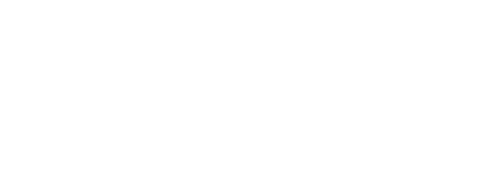 Гашков Александр Васильевич№ вариантаКомбинация значений признаковРезультат Услуги, за которым обращается заявитель «Направление граждан на оказание специализированной, в том числе, высокотехнологичной медицинской помощи»Результат Услуги, за которым обращается заявитель «Направление граждан на оказание специализированной, в том числе, высокотехнологичной медицинской помощи»Физические лица, которым после проведения обследования необходима специализированная, в том числе высокотехнологичная медицинская помощь, обратился лично, Заключение о нуждаемости в особых условия транспортировкиФизические лица, которым после проведения обследования необходима специализированная, в том числе высокотехнологичная медицинская помощь, обратился лично, Заключение о направлении пациента в экстренном порядкеФизические лица, которым после проведения обследования необходима специализированная, в том числе высокотехнологичная медицинская помощь, обратился лично, Нет дополнительных заключений.Физические лица, которым после проведения обследования необходима специализированная, в том числе высокотехнологичная медицинская помощь, который обратился через представителя, Заключение о нуждаемости в особых условия транспортировкиФизические лица, которым после проведения обследования необходима специализированная, в том числе высокотехнологичная медицинская помощь, который обратился через представителя, Заключение о направлении пациента в экстренном порядкеФизические лица, которым после проведения обследования необходима специализированная, в том числе высокотехнологичная медицинская помощь, который обратился через представителя, Нет дополнительных заключений.Результат Услуги, за которым обращается заявитель «Исправление опечаток и (или) ошибок, допущенных в результате предоставления Услуги»Результат Услуги, за которым обращается заявитель «Исправление опечаток и (или) ошибок, допущенных в результате предоставления Услуги»Физические лица, которым после проведения обследования необходима специализированная, в том числе высокотехнологичная медицинская помощь, обратился личноФизические лица, которым после проведения обследования необходима специализированная, в том числе высокотехнологичная медицинская помощь, который обратился через представителя№ п/пПризнак заявителяЗначения признака заявителяРезультат Услуги «Направление граждан на оказание специализированной, в том числе, высокотехнологичной медицинской помощи»Результат Услуги «Направление граждан на оказание специализированной, в том числе, высокотехнологичной медицинской помощи»Результат Услуги «Направление граждан на оказание специализированной, в том числе, высокотехнологичной медицинской помощи»Категория заявителя1. Физические лица, которым после проведения обследования необходима специализированная, в том числе высокотехнологичная медицинская помощьЗаявитель обратился лично или через представителя?1. Обратился лично.2. Который обратился через представителяЕсть ли дополнительные заключения врачебных комиссий?1. Заключение о нуждаемости в особых условия транспортировки.2. Заключение о направлении пациента в экстренном порядке.3. Нет дополнительных заключений.Результат Услуги «Исправление опечаток и (или) ошибок, допущенных в результате предоставления Услуги»Результат Услуги «Исправление опечаток и (или) ошибок, допущенных в результате предоставления Услуги»Результат Услуги «Исправление опечаток и (или) ошибок, допущенных в результате предоставления Услуги»Категория заявителя1. Физические лица, которым после проведения обследования необходима специализированная, в том числе высокотехнологичная медицинская помощьЗаявитель обратился лично или через представителя?1. Обратился лично.2. Который обратился через представителя